Year 7 Autumn (Harvest and the Night Sky)Year 7: ASK Yourself!   Subject: ScienceTopic: Spring Launching 1-2  Developing 3-4  Progressing 5-6  Mastering 7-9  kills 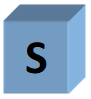 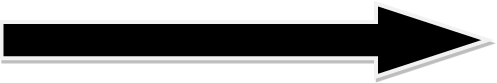 I need to be able to use techniques to separate mixtures.Test foods safely for starch, sugars, protein and fat; I can partially use techniques to separate mixtures.I can predict the results of food tests for a range of foods;I can confidently suggest combination of methods to separate a complex mixture and justify the choices.I can evaluate the risks involved in carrying out food tests.I can expertly evaluate the evidence to identify an unknown substance using separating techniques.I know how to use each chemical in all food tests.                            nowledge 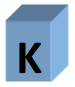 I know that mixtures may be separated due to differences in their physical properties. I can describe the structure and function of different parts of the male and female reproductive system;Describe healthy diet; carbs, lipids (fats and oils), proteins, vitamins, minerals, dietary fibre and water,I partially know how separating techniques work.Explain gametes and the process of fertilisation; Compare the energy requirements of different ages and lifestyles; I confidently know the most suitable technique to separate out a mixture of substances.I recognise changes in the male/female body during puberty; Explain how the digestive system digests food I understand how substances dissolve using the particle model. I can apply evidence from chromatography to unknown substances.I can describe the process of menstruation.Analyse foods through calculations of energy requirements and comparing energy values (from labels) (kJ)Explain how enzymes work in the digestive system